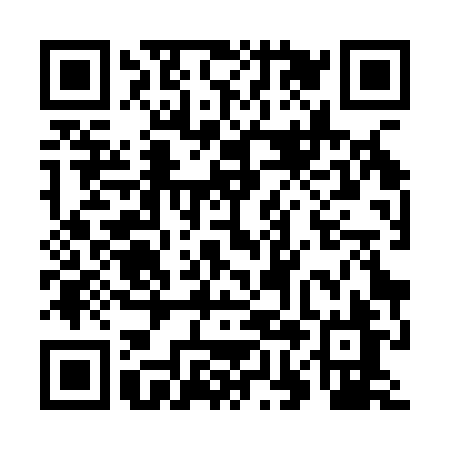 Ramadan times for Kacik, PolandMon 11 Mar 2024 - Wed 10 Apr 2024High Latitude Method: Angle Based RulePrayer Calculation Method: Muslim World LeagueAsar Calculation Method: HanafiPrayer times provided by https://www.salahtimes.comDateDayFajrSuhurSunriseDhuhrAsrIftarMaghribIsha11Mon4:094:096:0811:543:425:415:417:3312Tue4:064:066:0611:543:445:435:437:3513Wed4:044:046:0311:543:465:455:457:3814Thu4:014:016:0111:533:475:475:477:4015Fri3:583:585:5811:533:495:495:497:4216Sat3:553:555:5611:533:505:515:517:4417Sun3:533:535:5311:523:525:535:537:4618Mon3:503:505:5111:523:535:555:557:4819Tue3:473:475:4811:523:555:575:577:5120Wed3:443:445:4611:523:565:585:587:5321Thu3:413:415:4311:513:586:006:007:5522Fri3:383:385:4111:513:596:026:027:5723Sat3:353:355:3811:514:016:046:048:0024Sun3:323:325:3611:504:026:066:068:0225Mon3:293:295:3311:504:046:086:088:0426Tue3:263:265:3111:504:056:106:108:0727Wed3:233:235:2811:494:076:126:128:0928Thu3:203:205:2611:494:086:136:138:1129Fri3:173:175:2311:494:106:156:158:1430Sat3:143:145:2111:494:116:176:178:1631Sun4:114:116:1812:485:127:197:199:191Mon4:084:086:1612:485:147:217:219:212Tue4:054:056:1412:485:157:237:239:243Wed4:014:016:1112:475:177:257:259:264Thu3:583:586:0912:475:187:277:279:295Fri3:553:556:0612:475:197:297:299:326Sat3:513:516:0412:475:217:307:309:347Sun3:483:486:0112:465:227:327:329:378Mon3:453:455:5912:465:237:347:349:409Tue3:413:415:5612:465:257:367:369:4210Wed3:383:385:5412:455:267:387:389:45